 »Ves čas me je strah neuspeha, vendar očitno ne toliko, da bi prenehala.« Ronda Rousey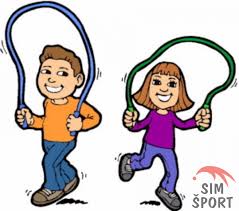 RAZGIBAJ SE, DA OSTANEŠ ZDRAVNEDELJA , 24. 5. 2020Aktivnost 1:GIBANJE V NARAVI (po izbiri)- 30 minut hoje- 20 minut lahkotnega teka- 30 minut kolesarjenjaAktivnost 2:ZANIMIVA DRUŽINSKA VADBAhttps://www.youtube.com/watch?v=L_A_HjHZxfIAktivnost 3:ZA KONEC MOTIVACIJSKI FILMČEK (vreden ogleda) »NIKOLI SE NE PRDAJ«https://www.youtube.com/watch?v=mgmVOuLgFB0